様式第1号(第5条関係)壬生町外出支援サービス事業利用(更新)申請書年　　月　　日　　　壬生町長　様壬生町　　　　　　　　　　　　　　　住所　　　　　　　　　　　　　　　　　　申請者　　　　　　　　　　　　　　　　　　　　　　　氏名　　　　　　　　　　　　　　　　　　　壬生町外出支援サービス事業実施要綱第5条の規定により申請します。決裁課長主幹課長補佐係長係決裁受理年　　月　　日　決裁通知年　　月　　日　次のとおり決定してよろしいかお伺いします。1．決定(　　　　年　　　　月　　　　日)2．却下(事由　　　　　　　　　　　　　)次のとおり決定してよろしいかお伺いします。1．決定(　　　　年　　　　月　　　　日)2．却下(事由　　　　　　　　　　　　　)次のとおり決定してよろしいかお伺いします。1．決定(　　　　年　　　　月　　　　日)2．却下(事由　　　　　　　　　　　　　)次のとおり決定してよろしいかお伺いします。1．決定(　　　　年　　　　月　　　　日)2．却下(事由　　　　　　　　　　　　　)次のとおり決定してよろしいかお伺いします。1．決定(　　　　年　　　　月　　　　日)2．却下(事由　　　　　　　　　　　　　)次のとおり決定してよろしいかお伺いします。1．決定(　　　　年　　　　月　　　　日)2．却下(事由　　　　　　　　　　　　　)決定番号決定番号次のとおり決定してよろしいかお伺いします。1．決定(　　　　年　　　　月　　　　日)2．却下(事由　　　　　　　　　　　　　)次のとおり決定してよろしいかお伺いします。1．決定(　　　　年　　　　月　　　　日)2．却下(事由　　　　　　　　　　　　　)次のとおり決定してよろしいかお伺いします。1．決定(　　　　年　　　　月　　　　日)2．却下(事由　　　　　　　　　　　　　)次のとおり決定してよろしいかお伺いします。1．決定(　　　　年　　　　月　　　　日)2．却下(事由　　　　　　　　　　　　　)次のとおり決定してよろしいかお伺いします。1．決定(　　　　年　　　　月　　　　日)2．却下(事由　　　　　　　　　　　　　)次のとおり決定してよろしいかお伺いします。1．決定(　　　　年　　　　月　　　　日)2．却下(事由　　　　　　　　　　　　　)第　　　　　　号第　　　　　　号利用者住所(自治会名)壬生町(　　　　　　　　)　電話(　　　)利用者フリガナ生年月日明治大正　　年　　月　　日昭和　　　(　　　　歳)利用者氏名生年月日明治大正　　年　　月　　日昭和　　　(　　　　歳)世帯区分世帯区分・ひとり暮らし世帯　　・高齢者のみ世帯　　・その他(　　　　　　　　　)・ひとり暮らし世帯　　・高齢者のみ世帯　　・その他(　　　　　　　　　)・ひとり暮らし世帯　　・高齢者のみ世帯　　・その他(　　　　　　　　　)利用者の現在の状態利用者の現在の状態・下肢不自由者　　程度　　・つえまたは押し車利用　　・介助により歩行可能　　　　　　・歩行不能　　　　　　・その他(　　　　　　　　　　　　　　　　　)・下肢不自由者　　程度　　・つえまたは押し車利用　　・介助により歩行可能　　　　　　・歩行不能　　　　　　・その他(　　　　　　　　　　　　　　　　　)・下肢不自由者　　程度　　・つえまたは押し車利用　　・介助により歩行可能　　　　　　・歩行不能　　　　　　・その他(　　　　　　　　　　　　　　　　　)利用目的利用目的・通院　　　　　　　　　・入退院・公共施設の利用　　　　・社会福祉施設の利用・その他(　　　　　　　　　　　　　　　　　　　　　　　　　)・通院　　　　　　　　　・入退院・公共施設の利用　　　　・社会福祉施設の利用・その他(　　　　　　　　　　　　　　　　　　　　　　　　　)・通院　　　　　　　　　・入退院・公共施設の利用　　　　・社会福祉施設の利用・その他(　　　　　　　　　　　　　　　　　　　　　　　　　)利用範囲(1ヶ所)利用範囲(1ヶ所)　　自宅　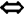 　　自宅　　　自宅　1ヶ月間の利用回数(予定)1ヶ月間の利用回数(予定)　　月　　　　　回　　月　　　　　回　　月　　　　　回